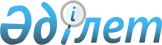 О некоторых вопросах регулирования вывоза отдельных видов лесоматериаловПриказ Министра индустрии и инфраструктурного развития Республики Казахстан от 23 ноября 2021 года № 611. Зарегистрирован в Министерстве юстиции Республики Казахстан 25 ноября 2021 года № 25387
      В соответствии со статьей 18 Закона Республики Казахстан "О регулировании торговой деятельности", а также разделом 10 Приложения 7 к Договору о Евразийском экономическом союзе, ПРИКАЗЫВАЮ:
      1. Ввести запрет на вывоз с территории Республики Казахстан сроком на шесть месяцев отдельных видов лесоматериалов (код товарной номенклатуры Внешнеэкономической деятельности Евразийского экономического союза 4401, 4403, 4404, 4406 и 4407).
      2. Комитету индустриального развития Министерства индустрии и инфраструктурного развития Республики Казахстан уведомить:
      1) Комитет государственных доходов Министерства финансов Республики Казахстан и Пограничную службу Комитета национальной безопасности Республики Казахстан об обеспечении контроля по исполнению пункта 1 настоящего приказа в установленном законодательством Республики Казахстан порядке;
      2) Акционерное общество "Национальная компания "Қазақстан темір жолы" (по согласованию) о применении мер по реализации пункта 1 настоящего приказа в установленном законодательством Республики Казахстан порядке;
      3) Министерство торговли и интеграции Республики Казахстан о необходимости в установленном порядке:
      информировать Евразийскую экономическую комиссию о введении указанного в пункте 1 настоящего приказа запрета;
      внести на рассмотрение Евразийской экономической комиссии предложение о введении меры, указанной в пункте 1 настоящего приказа, на таможенной территории Евразийского экономического союза.
      3. Комитету индустриального развития Министерства индустрии и инфраструктурного развития Республики Казахстан в установленном законодательством порядке обеспечить:
      1) государственную регистрацию настоящего приказа в Министерстве юстиции Республики Казахстан;
      2) размещение настоящего приказа на интернет-ресурсе Министерства индустрии и инфраструктурного развития Республики Казахстан.
      4. Контроль за исполнением настоящего приказа возложить на курирующего вице-министра индустрии и инфраструктурного развития Республики Казахстан.
      5. Настоящий приказ вводится в действие по истечении десяти календарных дней после дня его первого официального опубликования.
      "СОГЛАСОВАН"Министерство финансовРеспублики Казахстан
      "СОГЛАСОВАН"Министерство торговли и интеграцииРеспублики Казахстан
      "СОГЛАСОВАН"Комитет национальной безопасностиРеспублики Казахстан
      "СОГЛАСОВАН"Министерство национальной экономикиРеспублики Казахстан
					© 2012. РГП на ПХВ «Институт законодательства и правовой информации Республики Казахстан» Министерства юстиции Республики Казахстан
				
      Министр индустриии инфраструктурного развитияРеспублики Казахстан Б. Атамкулов
